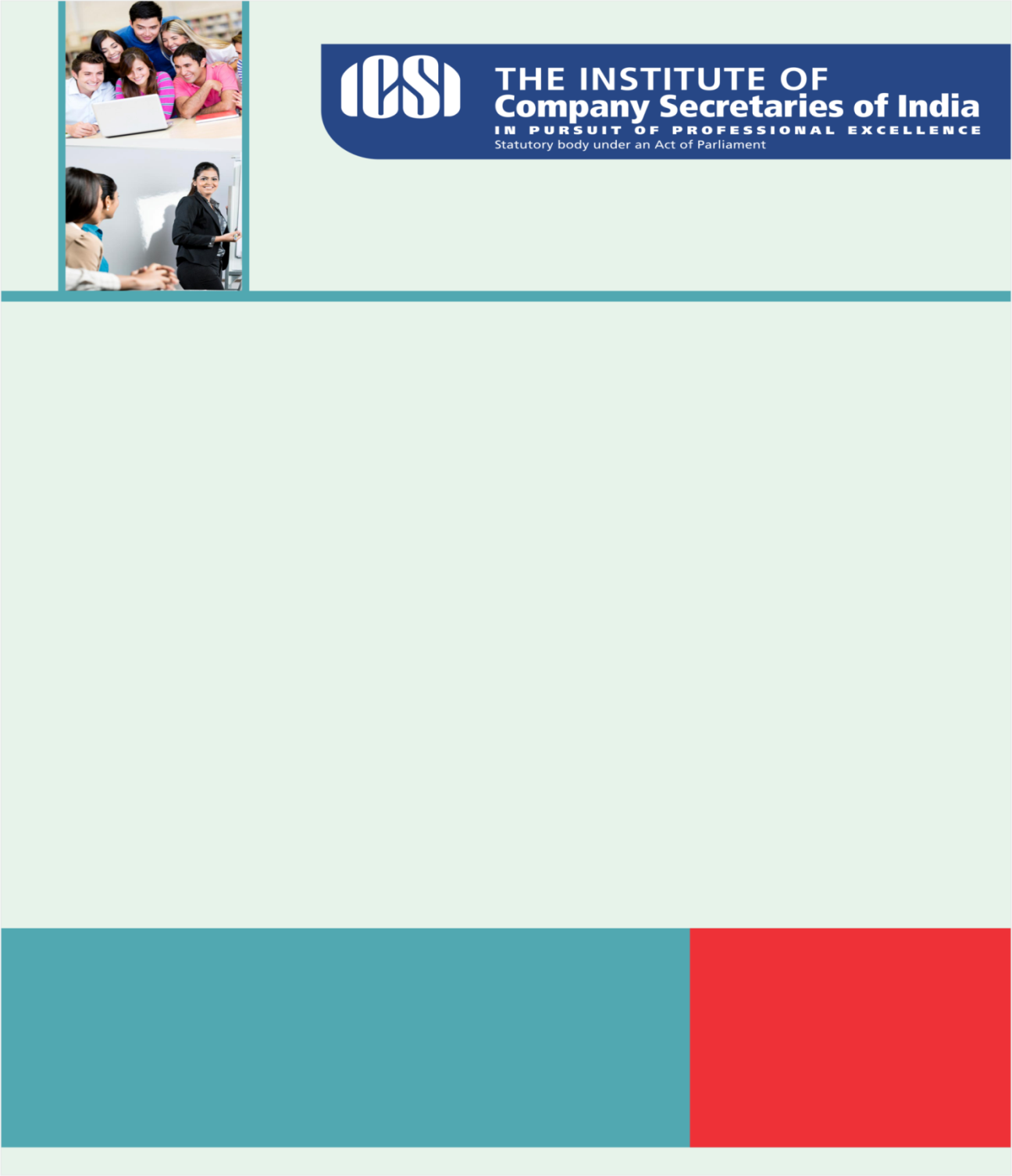 Knowledge Appraise Startup India Portal and Mobile App Launched. Attestation form for verification of character and antecedents prior to appointment in Government service — regarding.National Innovation Foundation- India. Annual Report 2014-15Regulatory UpdatesClarification regarding applicability of Indian Accounting Standards to disclosures in offer documents under SEBI (ICDR) Regulations, 2009RBIForeign Direct Investment (FDI) in India – Review of FDI policy –Insurance sectorGold Monetisation Scheme, 2015 amendment ICSI NewsOrganising Executive Development Program (EDP) Payment of Annual Membership and Certificate of Practice Fee for the year 2016-17Removal of stakeholder’s issues pertaining to MCA21 e-Governance ProjectNational Seminar NCLT and NCLAT at Chandigarh on 02-04-2016.Training Programme for Peer Reviewers at Noida on 03.04.2016Dubai Global Convention 2016Legal Term“Ex turpi causa non oritur actio”No action arises from an illegal or immoral cause.Market Indices (at 12:34 AM) 
Kindly send your feedback/suggestions regarding CS updates at csupdate@icsi.eduFor Previous CS UPDATE(S) visit :  http://www.icsi.edu/Member/CSUpdate.aspxIf you are not receiving the CS update, kindly update your e-mail id with Institute’s database by logging on ICSI website. SENSEX25,267 (-74.18)NIFTY 7,712 (-25.55)GOLD (MCX) (Rs/10g.) 28,600 (51.00)USD/INR66.24 (-0.14)